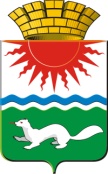 АДМИНИСТРАЦИЯ СОСЬВИНСКОГО  ГОРОДСКОГО  ОКРУГАП О С Т А Н О В Л Е Н И Еот  22.01.2018 № 22	п. г. т. СосьваОб утверждении Устава Муниципального бюджетного образовательного учреждения дополнительного образования Дом детского творчества п. СосьваВ целях приведения в соответствие с подпунктом 1 части 3, части 5 статьи 23  Федерального закона Российской Федерации от 29.12.2012 № 273-ФЗ «Об образовании в Российской Федерации», руководствуясь статьями 27, 30, 45 Устава Сосьвинского городского округа, администрация Сосьвинского городского округаПОСТАНОВЛЯЕТ:УтвердитьУстав Муниципального бюджетногообразовательного учреждения дополнительного образования Дом детского творчества п. Сосьва (прилагается).  Директору Муниципального бюджетного образовательного учреждения дополнительного образования Дом детского творчества п. Сосьва (Лушникова Т. И.) зарегистрировать изменения в органе, осуществляющем государственную регистрацию юридических лиц.Постановление администрации Сосьвинского городского округа                                         от 26.11.2013 № 1060 «Об утверждении Устава Муниципального бюджетного образовательного учреждения дополнительного образования детей Дом детского творчества п. Сосьва» (с изменениями от 13.04.2015 № 272) считать утратившим силу.Настоящее постановление опубликовать в газете «Серовский рабочий».Контроль исполнения настоящего постановления возложить 
на заместителя главы администрации Сосьвинского городского округа  по экономике и промышленности Г.С. Мироненко.Глава  Сосьвинскогогородского округа                                                                 Г. Н. Макаров                                                                                                                                       УСТАВ                                                                                                                                Муниципальногобюджетногообразовательного учреждениядополнительного образованияДом детского творчества п. СосьваГлава 1. Общие  положения.1.1. Муниципальное бюджетное образовательное учреждение дополнительного образования Дом детского творчества п. Сосьва (далее по тексту – Учреждение), является учреждением на территории Сосьвинского городского округа, осуществляющего образовательный процесс.  1.2. Полное наименование Учреждения: Муниципальное бюджетноеобразовательное  учреждение  дополнительного образования Дом детского творчества п. Сосьва.1.3. Сокращенное наименование Учреждения: МБОУ ДО ДДТ п. Сосьва.1.4. Организационно-правовая форма Учреждения –  учреждение.1.5. По типу Учреждение- учреждение дополнительного образования.1.6.Юридический (фактический) адрес: 624971, Свердловская область, Серовский район, п. Сосьва, ул. Балдина, 49.	1.7. Учредителем и собственником имущества Учреждения являетсяМуниципальное образование Сосьвинский городской округ.Администрация Сосьвинского городского округа (далее по тексту – Учредитель)осуществляет функции и полномочия учредителя и собственника имущества Учреждения. Отношения между Учредителем и Учреждением регулируются договором, заключенным в соответствии с действующим законодательством Российской Федерации. 	1.8. Место нахождения Учредителя: 624971, Свердловская область, Серовский район, р.п. Сосьва, улица Толмачева, 45.	1.9.Учреждение осуществляет свою деятельность в соответствии с Конституцией Российской Федерации, Законом Российской Федерации «Об образовании в Российской Федерации», указами и распоряжениями Президента и Правительства Российской Федерации,  нормативно-правовыми актами Российской Федерации, Свердловской области,  нормативно-правовыми актами Сосьвинского городского округа, настоящим Уставом, договором с Учредителем, локальными правовыми актами Учреждения и распоряжениями отраслевого органа администрации  Сосьвинского городского округа «Управление образования» (далее по тексту – Управление образования). Учреждение является юридическим лицом, имеет бюджетную смету в бюджетномучреждении, печать, штамп, лицевой счет в Финансовом управлении администрации Сосьвинского городского округа, бланки и другие реквизиты. Учреждение вправе от своего имени приобретать и осуществлять имущественные и неимущественные права, исполнять обязанности, быть истцом и ответчиком в суде.Учреждение может осуществлять приносящую доходы деятельность в соответствии с настоящим Уставом. 1.11. Учреждение отвечает по своим обязательствам находящимся в его распоряжении денежными средствами. При недостаточности денежных средств субсидиарную ответственность по обязательствам Учреждения несет собственникимущества.Учреждение не вправе выступать учредителем (участником) юридических лиц, представлять и получать кредиты (займы), приобретать и реализовывать ценные бумаги. Право на образовательную деятельность Учреждение приобретает с момента выдачи лицензии. Полномочия Учредителя в части образовательной деятельности выполняетУправление образования.Учреждение проходит лицензирование в соответствии с законодательством Российской Федерации о лицензировании отдельных видов деятельности, с учетом особенностей установленных Законом РФ «Об образовании в РФ».Учреждение  действует на основании Устава, утвержденного в порядке, установленном законодательством РФ.Глава 2. Основные цели, задачи, предмет и вид деятельности Учреждения.Основными целями деятельности Учреждения являются обеспечение необходимых условий для личностного развития, укрепление здоровья, профессионального самоопределения и творческого труда обучающихся, развитие мотивации личности к познанию и творчеству, реализация дополнительных общеобразовательных программ и услуг в интересах личности, общества, государства.Основные задачи Учреждения: 	-обеспечение необходимых условий для личностного развития, укрепления здоровья ипрофессионального самоопределения, творческого труда детей в возрасте от 6 до 18 лет;- адаптация их к жизни в обществе;                                                                                                      - формирование общей культуры, в том числе здорового образа жизни;                                  - организация содержательного досуга;                                                                                  		- воспитание трудолюбия, любви к окружающей природе, родному краю.2.3. К компетенции  Учреждения относятся:1) разработка и принятие правил внутреннего трудового  распорядка  обучающихся, правил внутреннего трудового  распорядка, иных локальных нормативных актовУчреждения;2) материально-техническое обеспечение образовательной деятельности, оборудование помещений в соответствии с государственными и местными нормами и требованиями,  в том числе в соответствии с федеральными государственными образовательными стандартами, федеральными государственными требованиями, образовательными стандартамив пределах собственных финансовых средств;3) привлечение для осуществления деятельности, предусмотренной Уставом Учреждения, дополнительных источников финансовых и нематериальных средств;4)предоставление Учредителю и общественности ежегодного отчета о поступлении и расходовании финансовых и материальных средств, а также отчета о результатах самообследования;	5) установление штатного расписания Учреждения;6) прием на работу работников, заключение с ними и расторжение трудовых договоров, распределение должностных обязанностей, создание условий и организация дополнительного профессионального образования работников;7) разработка и утверждение по согласованию с Учредителем программы развитияУчреждения;8) прием обучающихся  вУчреждение;9)проведение самообследования, обеспечение функционирования внутренней системы оценки качества образования иосуществлениетестирования знаний, умений и навыков  обучающихся Учреждения;10) создание необходимых условий для охраны и укрепления здоровья, организации питанияобучающихсяи работников Учреждения;11) создание условий для занятия обучающимися физической культурой и спортом;	12) содействие деятельности общественных объединений  обучающихся, родителей (законных представителей)  несовершеннолетних обучающихся, осуществляемой в Учреждении и не запрещенной законодательством РФ;	13) самостоятельное формирование контингентаобучающихсясогласно санитарно-эпидемиологических правил и нормативов;14) самостоятельное ведение образовательного процесса в соответствии с Уставом  Учреждения и лицензией на право ведения образовательной деятельности;15)  разработка и утверждение образовательных программ;16) организация работы по защите персональных данных работников Учреждения;17) организация научно-методической работы, в том числе организация и проведение научных и методических конференций, семинаров;обеспечение создания и ведения официального сайта  Учреждения в сети «Интернет».Учреждение обязано осуществлять свою деятельность в соответствии с законодательством об образовании, в том числе:- обеспечивать реализацию в полном объеме дополнительных общеобразовательных программ, соответствие качества подготовки обучающихся установленным требованиям, соответствие применяемых форм, средств, методов обучения и воспитания возрастным, психофизическим особенностям, склонностям, способностям, интересам и потребностям обучающихся;- создавать безопасные условия обучения, воспитания обучающихся, присмотра и ухода за обучающимися, их содержания в соответствии с установленными нормами, обеспечивающими жизнь и здоровье обучающихся, работников Учреждения;- соблюдать права и свободы обучающихся, родителей (законных представителей) несовершеннолетних обучающихся, работников Учреждения.2.5. Учреждение несет ответственность в установленном законодательством Российской Федерации порядке за невыполнение или ненадлежащее выполнение функций, отнесенных к ее компетенции, за реализацию не в полном объеме дополнительных общеобразовательных программ в соответствии с учебным планом, качество образования своих выпускников, а также за жизнь и здоровье обучающихся, работников Учреждения. За нарушение или незаконное ограничение права на образование и предусмотренных законодательством Российской Федерации прав и свобод обучающихся, родителей (законных представителей)обучающихся, нарушение требований к организации и осуществлению образовательной деятельности Учреждение и его должностные лица несут административную ответственность в соответствии с Кодексом Российской Федерации об административных правонарушениях.Для реализации основных задач Учреждениеимеет право:                          		- вести методическую работу, направленную на совершенствование образовательного процесса, программ дополнительного образования детей, форм и методов деятельности объединений, психолого-педагогическое сопровождение обучающихся, повышение мастерства педагогических работников Учреждения;                                                              		 - разрабатывать и утверждать план работыУчрежденияна учебный год, расписание занятий и календарный учебный график, утверждать программу работы объединений на учебный год;		 -  выбирать формы, средства и методы обучения и воспитания в соответствии с законодательством РФ;		-на обеспечение отдыха, оздоровления и занятости детей в каникулярное время;	- вести консультационную, просветительскую деятельность, деятельность в сфере охраны здоровья граждан и иную не противоречащую целям создания Учреждения деятельность.2.6.1. Предметом деятельности Учреждения является осуществление образовательной деятельности по дополнительным общеобразовательным программам различной направленности (технической, естественнонаучной, физкультурно-спортивной, художественной, туристко-краеведческой, социально-педагогической)».2.7. Учреждение формирует открытые и общедоступные информационные ресурсы, содержащие информацию о своей деятельности, и обеспечивает доступ к таким ресурсам посредством размещения их в информационно-телекоммуникационных сетях, в том числе на официальном сайте Учреждения в сети «Интернет».2.8. Учреждение обеспечивает открытость и доступность:1) информации:а)	о дате создания Учреждения, об учредителе, о месте нахождения Учреждения, режиме, графике работы, контактных телефонах и об адресе электронной почты;б)	о структуре и об органах управления Учреждением;в)	о реализуемых дополнительных общеобразовательных программах с указанием учебных предметов, курсов, дисциплин (модулей), практики, предусмотренных соответствующей образовательной программой;г)	о численностиобучающихсяпо реализуемым дополнительным общеобразовательным программам за счет местного бюджета и по договорам об образовании за счет средств физических и (или) юридических лиц;д)	о языках образования;е)	об образовательных стандартах;ж)	о директореУчреждения, его заместителях;з)	о персональном составе педагогических работников с указанием уровня образования, квалификации и опыта работы;и)	о материально-техническом обеспечении образовательной деятельности (в том числе о наличии оборудованных учебных кабинетов, объектов для проведения практических занятий, библиотек, объектов спорта, средств обучения и воспитания, об условиях питания и охраны здоровьяобучающихся, о доступе к информационным системам и информационно-телекоммуникационным сетям, об электронных образовательных ресурсах, к которым обеспечивается доступобучающихся);к) о количестве вакантных мест для приема (перевода) по каждой образовательной программе;л) об объеме образовательной деятельности, финансовое обеспечение которой осуществляется за счет местного бюджета, по договорам об образовании за счет средств физических и (или) юридических лиц;м) о поступлении финансовых и материальных средств и об их расходовании по итогам финансового года;копий:а)	Устава Учреждения;б)	лицензии на осуществление образовательной деятельности (с приложениями);в)	плана финансово-хозяйственной деятельности, бюджетной сметы Учреждения, утвержденного в установленном законодательством РФ порядке;г)	локальных нормативных актов, правил внутреннего распорядкаобучающихся, правил внутреннего трудового распорядка, коллективного договора;отчета о результатах самообследования. Показатели деятельности Учреждения, подлежащей самообследованию, и порядок его проведения устанавливаются федеральным органом исполнительной власти, осуществляющим функции по выработке государственной политики и нормативно-правовому регулированию в сфере образования;документа о порядке оказания платных образовательных услуг, в том числе образца договора об оказании платных образовательных услуг, документа об утверждении стоимости обучения по каждой образовательной программе;предписаний органов, осуществляющих государственный контроль (надзор) в сфере образования, отчетов об исполнении таких предписаний;иной информации, которая размещается, опубликовывается по решению Учреждения и (или) размещение, опубликование которой являются обязательными в соответствии с законодательством РФ.Информация и документы, указанные в пункте 2.8. данного Устава, если они в соответствии с законодательством Российской Федерации не отнесены к сведениям, составляющим государственную и иную охраняемую законом тайну, подлежат размещению на официальном сайте Учреждения в сети «Интернет» и обновлению в течение 10 (десяти) рабочих дней со дня их создания, получения или внесения в них соответствующих изменений. Порядок размещения на официальном сайте Учреждения в сети «Интернет» и обновления информации об Учреждении, в том числе ее содержание и форма ее предоставления, устанавливается Правительством РФ.		 2.10.  Основным видом деятельности Учреждения является организация дополнительного образования, в качестве основной цели деятельности Учреждения образовательная деятельность по дополнительным общеобразовательным программам. Учреждение осуществляет деятельность, связанную с оказанием услуг (выполнением работ), относящихся к его основным видам деятельности, в соответствии с муниципальным заданием. Учреждение не вправе отказаться от выполнения муниципального задания». 2.11. Учреждение вправе сверх установленного муниципального задания оказывать услуги, относящиеся к его основным видам деятельности за плату и на одинаковых, при оказании одних и тех же услуг, условиях. Порядок определения указанной платы устанавливается Учредителем. Платные образовательные услуги не могут быть оказаны вместо образовательной деятельности, финансовое обеспечение которой осуществляется за счет местного бюджета Сосьвинского городского округа.В противном случае средства, заработанные посредством такой деятельности, изымаются Учредителем в бюджет. Средства, полученные исполнителями при оказании таких платных образовательных услуг, возвращаются лицам, оплатившим эти услуги.		Учреждение:1) создает условия для оказания платных образовательных услуг в соответствии с действующими санитарно-эпидемиологическими правилами и нормативами;2) соблюдает утвержденный учебный план, календарный учебный график, расписание занятий; 3) обеспечивает кадровый состав и оформляет трудовые договоры на оказание платных услуг;4) создает условия для охраны здоровьяобучающихся, в том числе обеспечивает:	- текущий контроль за состоянием здоровья обучающихся;	- соблюдение государственных санитарно-эпидемиологических правил и нормативов;- расследование и учет несчастных случаев с обучающимися во время пребывания в Учреждении.             2.12. Учреждение вправе оказывать населению и организациям платные образовательные услуги, выходящие за рамки финансируемых из бюджета образовательных программ по договорам с предприятиями, организациями и физическими лицами, в порядке, установленном законодательством РФ, на основании Положения о порядке предоставления платных услуг населению. Доходы от указанной деятельности используются в соответствии с уставными целями. 2.13.  Платные образовательные услуги предоставляются в соответствии с договором, заключенным с родителями (законными представителями) несовершеннолетних обучающихся, другими заинтересованными лицами, учреждениями или организациями.		2.14. Перечень платных образовательных, развивающих, интеллектуальных услуг, которые может оказывать Учреждение за рамками определяющих его статус образовательных программ, утверждается директором Учреждения и доводится до сведения педагогического коллектива, родителей (законных представителей)несовершеннолетних обучающихся, других заинтересованных лиц, учреждений и организаций.		2.15.К иным видам деятельности, осуществляемым Учреждением, связанным с выполнением работ, оказанием услуг, не связанным с выполнением муниципального задания (иные цели) относятся:1) организация отдыха детей и молодежи в каникулярное время (сдневным пребываем детей);2)  организация и проведение физкультурно-оздоровительных, спортивных, культурно-массовых мероприятий, в том числе по заявкам населения, организаций, учреждения;3) организация и проведение соревнований, и участие в соревнованиях различного уровня;4) организация консультативной, методической, информационной помощи педагогическим работникам образовательных учреждений, педагогам дополнительного образования, повышение их педагогического мастерства;5) освещение через средства массовой информации спортивно-массовых и оздоровительных мероприятий, истории, событий  Учреждения, деятельности работников и обучающихся, объявлений, анонсов и иных мероприятий и событий жизни Сосьвинского городского округа;6) оказание платных образовательных услуг и иных платных дополнительных услуг; 7) предоставление в аренду помещений, находящихся в оперативном управлении Учреждения, с соблюдением требований законодательства Российской Федерации.Учреждение может осуществлять иные виды деятельности, предусмотренные законодательством Российской Федерации. Виды деятельности, подлежащие обязательному лицензированию, осуществляются Учреждением после получения соответствующей лицензии. В соответствии со своими целями и задачами Учреждение может оказывать платные образовательные услуги (на договорной основе) за пределами определяющих его статус образовательных программ с учетом потребностей обучающихся, их родителей (законны представителей). Оказание платных образовательных услуг регламентируется действующим законодательством Российской Федерации, локальными актами Учреждения.Доход, полученный от иной деятельности, используется Учреждением в соответствии с законодательством Российской Федерации и локальными актами.  При предоставлении услуги в Учреждении создаются необходимые условия для обеспечения безопасности жизни и здоровья детей,  соблюдения установленных санитарных норм и правил противопожарной безопасности, принятие мер по профилактике травматизма и предупреждению несчастных случаев.		2.16. При оказании платных образовательных услуг Учреждение обеспечивает потребителей бесплатной, доступной и достоверной информацией:         - о режиме работы объединений Учреждения;         - о перечне платных образовательных услуг с указанием их стоимости;         - об условиях предоставления платных образовательных услуг.		Учреждение обязано обеспечить оказание платных образовательных услуг в полном объеме в соответствии с условиями договора об оказании платных образовательных услуг.		2.17. Договор об оказании платных образовательных услуг заключается в простой письменной форме и содержит следующие сведения: а) полное наименование и фирменное наименование (при наличии) исполнителя - юридического лица; фамилия, имя, отчество (при наличии) исполнителя - индивидуального предпринимателя;б) место нахождения или место жительства исполнителя;в) наименование или фамилия, имя, отчество (при наличии) заказчика, телефон заказчика;г) место нахождения или место жительства заказчика;д) фамилия, имя, отчество (при наличии) представителя исполнителя и (или) заказчика, реквизиты документа, удостоверяющего полномочия представителя исполнителя и (или) заказчика;е) фамилия, имя, отчество (при наличии)обучающегося, его место жительства, телефон (указывается в случае оказания платных образовательных услуг в пользу обучающегося, не являющегося заказчиком по договору);ж) права, обязанности и ответственность исполнителя, заказчика и обучающегося;з) полная стоимость образовательных услуг, порядок их оплаты;и) сведения о лицензии на осуществление образовательной деятельности (наименование лицензирующего органа, номер и дата регистрации лицензии);к) вид, уровень и (или) направленность образовательной программы (часть образовательной программы определенного уровня, вида и (или) направленности);л) форма обучения;м) сроки освоения образовательной программы (продолжительность обучения);н) вид документа (при наличии), выдаваемого обучающемусяпосле успешного освоения им соответствующей образовательной программы (части образовательной программы);о) порядок изменения и расторжения договора;п) другие необходимые сведения, связанные со спецификой оказываемых платных образовательных услуг;		р)должность, Ф.И.О. лица, подписывающего договор от имени Учреждения, его подпись, а также подпись потребителя. 		Договор составляется в двух экземплярах, один из которых находится у Учреждения, другой у потребителя.		2.18. Потребитель обязан оплатить оказываемые платные образовательные услуги в порядке и в сроки, указанные в договоре.Ответственность исполнителя и заказчика содержатся в положении об оказании платных образовательных услуг Учреждения.		2.19. Доходы от указанной деятельности Учреждения отражаются при ведении бюджетного учета.2.20. В Учреждении не допускается создание и деятельность организационных структур политических партий, общественно-политических и религиозных движений и организаций.2.21. Учреждение обеспечивает качественное образование, социализацию и адаптацию обучающихся к условиям современной жизни путем формирования сетевой модели обучения и воспитания. Сетевое взаимодействие  в Учреждении осуществляется на договорной основе и на основании Положения. В рамках сетевого взаимодействия правоотношения между Учреждением и образовательными учреждениями Сосьвинского городского округа направлено на расширение спектра качественных образовательных услуг, на удовлетворение индивидуальных образовательных интересов, потребностей и склонностей каждого обучающегося, ориентированных на личностное развитие обучающегося, через использование разнообразных форм сетевого взаимодействия.		2.22. Учреждение вправе в рамках сетевого взаимодействия образовательных учреждений Сосьвинского городского округа, по инициативе администрации Учреждения и поддержки на договорной основе с государственными  образовательными учреждениями Свердловской области создаватьклубы и объединения патриотической и военно-патриотической направленности; участвовать в реализации инновационных образовательных проектов (программ), программ инновационной деятельности, а также инициативно разработанных инновационных образовательных проектов (программ).Глава 3. Образовательный процесс.3.1.  «Обучение и воспитание в Учреждении ведется на русском языке.		Прием в Учреждение для обучения и воспитания оформляется приказом по Учреждению.Учреждение организует работу с обучающимися в течение всего календарного года, а также в выходные дни, в соответствии с расписанием занятий. В каникулярное время Учреждение может открывать, в установленном порядке, лагеря с дневным пребыванием детей. Учреждение в соответствии с федеральными государственными требованиями разрабатывает программу своей деятельности с учетом запросов обучающихся, потребности семьи, образовательных учреждений, организаций, особенностей социально-экономического развития РФ, Свердловской области, Сосьвинского городского округа по согласованию с Учредителем.Содержание образования в Учреждении определяется образовательной программой, которая включает в себя дополнительные общеобразовательные программы разных направленностей в соответствии с лицензией, модулями-блоками и утверждается директором Учреждения по согласованию с Педагогическим советом.Организация образовательного процесса в Учреждении  регламентируется учебным планом, календарным учебным графиком и расписаниями занятий, разрабатываемыми и утверждаемыми Учреждением самостоятельно.Содержание дополнительных общеразвивающих программ и сроки обучения по ним определяются образовательной программой, разработанной и утвержденной Учреждением. Дополнительная общеобразовательная программа каждого педагогического работника Учреждения должна соответствовать одной из направленностей, перечень которых определяется в лицензии Учреждения и  утверждаетсяМетодическим советом Учреждения, директором Учреждения.Организация образовательного процесса строится на педагогически обоснованном выборе педагогом средств, форм и методов обучения и воспитания. Дисциплина в Учреждении поддерживается на основе уважения человеческого достоинства обучающихся, педагогических работников и в соответствии с уставными требованиями, требованиями законодательства РФ. Применение методов  физического и психического насилия по отношению к обучающимся не допускается.Образовательный процесс в Учреждении осуществляется в одновозрастных и разновозрастных объединениях по интересам (клуб, группы, ансамбль, секция, кружок):- группа дошкольного возраста – до 7 лет;- младшая группа – с 7 до 10 лет;- средняя группа – с 11 до 13 лет;- старшая группа – с 14 до 18 лет.Учебная нагрузка педагогических работников Учреждения включает в себя теоретические, практические учебные занятия и определена учебным планом, утверждена на Методическом совете.Занятия в объединениях  могут проводиться  по одной дополнительной общеобразовательной программе или комплексным (интегрированным) дополнительным общеобразовательным программам. Занятия проводятся по группам, индивидуально или всем составом детского объединения в соответствии с дополнительной общеобразовательной программой. Каждый обучающийся имеет право заниматься в нескольких объединениях различных по направленностям деятельности Учреждения (не более чем в трех), менять их в течение учебного года. При этом обучающийся входит в списочный состав каждого из объединений, на основании приказа директора Учреждения и журнала  учета работы педагога дополнительного образования в объединении (секции, клубе, кружке).Для наиболее полного удовлетворения образовательных потребностей обучающихся педагог Учреждения может вести индивидуальную работу с обучающимися, занимающимися исследовательской и творческой деятельностью, индивидуальные занятия при подготовке к соревнованиям, конкурсам различного уровня. Численность обучающихся в группе по индивидуальному обучению закрепляется решением  Педагогического совета в соответствии с дополнительной общеобразовательной программой объединения, по рекомендации Методического совета и на основании приказа директора  Учреждения.Для наиболее полного удовлетворения образовательных потребностей обучающихся, проявляющих повышенный интерес и способности по  дополнительной общеобразовательной программе, педагог Учреждения может создать творческую группу с числом обучающихся не менее 7 человек. В группу могут приниматься обучающиеся разных годов обучения. Допускается педагогическая работа с группами обучающихся переменного состава, которые формируются для работы по краткосрочным образовательным программам при подготовке и проведении мероприятий для обучающихся: конкурсов, конференций, слетов, походов, соревнований, экспедиций и т.п. Численный состав групп, объём, сроки реализации программ определяется приказом директора Учреждения на основании письменного заявления педагога и фиксируется в журнале  учета работы педагога дополнительного образования в объединении (секции, клубе, кружке).Продолжительность занятий и их количество определяется дополнительной общеобразовательной программой объединения в соответствии с действующими санитарно-эпидемиологическими правилами и нормативами, возрастными особенностями и направленностью деятельности объединения.                                      Продолжительность  занятия устанавливается: - дошкольная группа – не более 3 часов в неделю;- младшая группа – не более 4 часов в неделю;- средняя группа – не более 6 часов в неделю;	- старшая группа – не более 9 часов в неделю. С  детьми-инвалидами педагогическими работниками Учреждения проводится индивидуальная работа по месту жительства по индивидуальному графику.3.11. Расписание занятий объединений, кружков, секций, клубов, ансамблей в Учреждении составляется администрацией Учреждения по представлению педагогических работников Учреждения с учетом пожеланий родителей (законных представителей) несовершеннолетних обучающихся, возрастных особенностей обучающихся и действующих санитарно-эпидемиологических правил и нормативов для создания наиболее благоприятного режима труда и отдыха обучающихся. Режим занятий обучающихся, установленный в расписании занятий Учреждения, может включать в себя занятия в субботу и воскресенье. Изменения в расписании занятий Учреждения возможны только после согласования с администрацией Учреждения.         3.12. В работе объединений могут участвовать вместе с обучающимися и родители (законные представители) несовершеннолетних обучающихся без включения в основной состав, при наличии условий и согласия педагога – руководителя объединения.	 3.13. Количество обучающихся в объединении устанавливается в соответствии  с дополнительной общеобразовательной программой, направленностью деятельности, действующими санитарно-эпидемиологическими правилами и нормативами, нормативными документами и утверждается на Педагогическом Совете. 	Предельная наполняемость детских объединений регламентируется действующими санитарно-эпидемиологическими правилами и нормативами, утверждаетсяПоложением о комплектовании и наполняемости групп детских объединений Учреждения, согласно допустимой площади для занятий на одного обучающегося и определяется в следующем количестве:- в учебных группах 1-го года обучения наполняемость - 12 человек;- в учебных группах 2-го года обучения наполняемость - 10 человек;- третьего и последующего годов обучения, а также объединений, использующих компьютерную технику — не менее 8 человек;- в творческих учебных группах минимальная наполняемость - 3 человека, допустимая – 6 человек;- в оркестрах, инструментальных ансамблях численность обучающихся соизмеряется с количеством музыкальных инструментов и согласно, состава инструментального ансамбля;- ансамбль электромузыкальных инструментов – 5 человек;- ансамбль детских ударных инструментов – 6 человек;- в музыкальных объединениях (групповые занятия) минимальная наполняемость учебных групп - 8 человек, допустимая – 12 человек;- в объединениях хореографии (младшая группа 1-го года обучения) минимальная наполняемость учебных групп - 10 человек, допустимая – 25 человек.3.14. Учебный год в Учреждении начинается 1 сентября и заканчивается                     31 мая. Продолжительность учебного года определяется учебным планом, дополнительными общеобразовательными программами и составляет  36 учебных недель.  Режим работы Учреждения с 9-00 часов  до 20-00 часов. Комплектование контингента обучающихся является компетенцией  Учреждения и осуществляется в соответствии с правилами и нормативами, установленными действующими санитарно-эпидемиологическими требованиями к учреждениям дополнительного образования детей.3.15. Комплектование учебных групп в Учреждении осуществляется                                с 1 по 15 сентября каждого года и доукомплектовывается в течение года в соответствии с действующими санитарно-эпидемиологическими требованиями.Комплектование учебных групп в течение учебного года (при открытии новых групп или объединений) проводится педагогом Учреждения в течение 14 календарных дней.3.16. Учреждение оказывает в рамках сетевого взаимодействия  образовательных учреждений Сосьвинского городского округа содействие педагогическим коллективам других Учреждений в реализации дополнительных общеобразовательных программ в рамках федерального государственного образовательного стандарта, организации досуговой и внеурочной деятельности обучающихся, а также детским общественным объединениям и организациям по договору с ними.3.17. Учреждение оценивает эффективность обучения по дополнительным общеобразовательным программам обучающихся Учреждения,учитывая овладение умениями, развитие опыта творческой деятельности, познавательного интереса и осуществляет индивидуальный учет результатов освоения обучающимися дополнительных образовательных программ по  итогам анкетирования, выполнения творческих работ, творческих контрольных, защиты проектов, исследовательских работ практического и прикладного характера, предусмотренных дополнительными образовательными программами, а также по итогам мероприятий (олимпиад, выставок, конкурсов, конференций, смотров, фестивалей, творческих отчетов и др.). Результаты реализации дополнительной общеобразовательной программы обучающихся Учреждения предоставляются педагогом-руководителем объединения  (по концу учебного года) администрации Учреждения и Общественному совету Учреждения для оценки качества работы (обучения), результативности педагогической деятельности: как результаты обучения;как результаты развития;как результаты воспитания.Общественный совет Учреждения участвует в проведении независимой оценки качества образования, в том числе формирование рейтингов, осуществляется в отношении Учреждения и реализуемых им дополнительных общеобразовательных программ, в целях определения соответствия предоставляемого образования потребностям физического и юридического лица, в интересах, которых осуществляется образовательная деятельность, оказания им содействия в выборе Учреждения, и дополнительной общеобразовательной программы, повышения конкурентоспособности Учреждения, и реализуемых им образовательных программ, повышения качества образовательных услуг.	3.18. В Учреждении ведётся методическая работа, направленная на совершенствование образовательного процесса, программ, форм и методов деятельности объединений, мастерства педагогических работников. С этой целью в Учреждении создается Методический совет, в который входит директор Учреждения, заместитель директора, педагогические работники.3.19. Медицинское обслуживание обучающихся Учреждения обеспечивается через договор с  ГБУЗ СО Серовская городская больница п. Сосьва, которая наряду с администрацией Учреждения несёт ответственность за соблюдение санитарно-гигиенических норм.Глава 4. Управление Учреждением.Учреждение входит в единую систему управления в сфере образования на территории Сосьвинского городского округа.                                                Руководство и контроль за деятельностью Учреждения на территории Сосьвинского  городского округа осуществляет Управление образования, в соответствии  с законодательством РФ. Управление Учреждением осуществляется в соответствии с Федеральным ЗакономРФ «Об образовании в РФ», настоящим Уставом на основе сочетания принципов единоначалия и коллегиальности.Единоличным исполнительным органом Учреждения является директор Учреждения, который осуществляет текущее руководство деятельностью Учреждения.Коллегиальными органами управления Учреждения являются Общее собрание Учреждения, Педагогический совет, Совет Учреждения, Методический совет. Структура, порядок формирования, срок полномочий и компетенция органов управления Учреждением, порядок принятия ими решений и выступления от имени Учреждения устанавливаются  Уставом Учреждения в соответствии законодательством Российской Федерации.4.3.1. Совет Учреждения.Собирается два раза в год, состоит из 9 (девяти) членов:- представители педагогического коллектива – 4 человека;- представители родителей – 4 человека;- директор Учреждения.Совет Учреждения избирается открытым голосованием, в котором участвуют представители работников Учреждения, представители родителей (законных представителей) несовершеннолетних обучающихся избираемые по норме представительства по два человека от каждого творческого объединения Учреждения.Компетенция Совета Учреждения:- утверждение основных направлений развития Учреждения;- при необходимости создание временных или постоянных комиссий;- принятие локальных актов Учреждения в пределах своей компетенции, утверждение Правил внутреннего трудового распорядка по представлению директора Учреждения;- выдвижение работников Учреждения для представления к награждению;- наряду с родителями (законными представителями) несовершеннолетних обучающихся обеспечивает социальную защиту обучающихся и педагогических работников Учреждения при рассмотрении в государственных и общественных органах вопросов затрагивающих интересы обучающихся и педагогов;- содействует привлечению внебюджетных средств, для обеспечения деятельности и развития Учреждения;- формирует и определяет направления использования бюджетных и внебюджетных средств Учреждения;- содействует организации конкурсов, соревнований и других массовых мероприятий;- содействует совершенствованию материально-технической базы Учреждения, благоустройству его помещений и территорий;- осуществляет контроль реализации предложений и практических замечаний коллектива;- участвует в составлении реализации плана работы Учреждения.4.3.2. Педагогический совет.Собирается четыре раза в год, в его состав входят все педагоги Учреждения. Директор Учреждения является председателем Педагогического совета. Порядок формирования, комплектования, сроки рассмотрения вопросов определены в Положении о Педагогическом совете.	Компетенция Педагогического совета Учреждения:- рассматривает вопросы планирования и организации образовательного процесса на основе анализа его результатов и утверждает проекты дополнительных общеобразовательных программ на каждый учебный год;-  обсуждает и проводит выбор различных вариантов содержания образования, форм, методов учебно-воспитательного процесса и способов его реализации;- организует работу по повышению квалификации педагогических работников Учреждения, развитию их творческих инициатив.4.3.3. Методический совет.Методический совет является коллегиальным органом педагогических работников Учреждения, созданных с целью организации научно-методической работы. Деятельность Методического совета регламентируется Положением о Методическом совете.Избирается Методический совет на заседании Педагогического совета, в состав входят заместитель директора по учебно-воспитательному процессу, педагогические работники Учреждения.Компетенция Методического совета:- рассматривает учебный план Учреждения, утверждает дополнительные общеобразовательные программы педагогов Учреждения, учебные планы, содержание публикаций;- рассматривает рекомендации и предложения по совершенствованию образовательного процесса, экспертные заключения;- рассмотрение проектов планов опытно-экспериментальной работы, итоговых документов, семинаров, совещаний;- заслушивание и обсуждение опыта работы педагогических работников в области новых педагогических и информационных технологий, авторских программ, учебно-методических пособий;- прогнозирует и планирует направления развития методической деятельности;- внесение предложений по вопросам совершенствования образовательного процесса и профессиональной компетенции педагогов Учреждения;- представление педагогических работников Учреждения к поощрению.4.3.4. Общественный совет.Общественный совет является совещательно – консультативным органом работников Учреждения, созданный с целью формирования и проведения процедуры независимой оценки качества образования Учреждения. Деятельность Общественного  совета регламентируется Положением об Общественном  совете.В состав Общественного совета  входит 1/3 педагогических работников Учреждения, представители общественных организаций и объединений, при этом учитываются их профессиональные качества, необходимые для обсуждения вопросов, поставленных перед Общественным советом, обеспечивающих проведения процедур независимой системы оценки качества образования Учреждения. Срок полномочий Общественного совета составляет пять лет.К компетенции Общественного совета относится:- привлечение к оценке качества образования  Учреждения профессиональных сообществ и экспертов, специализирующихся на вопросах независимой оценки качества образования; - сбор необходимой информации и материалов от администрации Учреждения, общественных объединений, научных и других организаций, связанных с осуществлением деятельности Общественного совета;  - рассмотрение вопросов по формированию комиссии или рабочих групп  из членов Общественного совета по проблемам независимой оценки качества образования в Учреждении; - рассмотрение предложений по совершенствованию деятельности Учреждения и формировании независимой оценки качества работы Учреждения  и др.Непосредственное управление Учреждением осуществляется, прошедшим соответствующую аттестацию директором.Директор Учреждения:- назначается Учредителем Учреждения;- действует на основе принципа единоначалия;- в суде без доверенности представляет интересы Учреждения перед предприятиями, учреждениями, организациями различных форм собственности, государственными и иными органами власти и местного самоуправления.4.5.1. Порядок увольнения директора Учреждения осуществляется в связи с прекращением действия трудового договора (когда наступают обстоятельства предусмотренные трудовым законодательством РФ), в связи с расторжением трудового договора (по воле одной или обеих его сторон) и в соответствии с Трудовым кодексом РФ.Запрещается занятие должности директора Учреждения лицами, которые не допускаются к педагогической деятельности по основаниям, установленным трудовым законодательством.Должностные обязанности директораУчрежденияне могут исполняться по совместительству.Компетенция директора Учреждения:- определяется в соответствии с законодательством об образовании и Уставом Учреждения;- несет ответственность за руководство образовательной, научной, воспитательной работой и организационно-хозяйственной деятельностью Учреждения;- принимает на работу и увольняет педагогические, административные кадры и обслуживающий персонал Учреждения, налагает дисциплинарные взыскания за нарушение трудовой дисциплины в соответствии с трудовым законодательством;		- участвует в формировании и принимает к исполнению муниципальное задание, утвержденное Управлением образования на текущий финансовый год;- разрабатывает и утверждает должностные инструкции работников и специалистов Учреждения;- разрабатывает и выносит решение по согласованию с профсоюзным органом (при его наличии) по утверждению Правил внутреннего трудового распорядка;- утверждает график работы и расписание учебных занятий;-утверждает календарный учебный график;- заключает договоры, в том числе трудовые, дополнительные соглашения;- утверждает локальные акты, регламентирующие деятельность Учреждения;		- издает приказы и инструкции, обязательные для исполнения всеми работниками Учреждения иобучающимися;- разрабатывает, утверждает и представляет на согласование Учредителю штатное расписание в пределах нормативов и фонда заработной платы; - организует в установленном порядке использование выделяемых Учреждению бюджетных ассигнований;- может привлекать дополнительные источники финансовых и материальных средств;- ежегодно представляет Учредителю отчет о поступлении и расходовании материальных средств;		- содействует деятельности детских объединений;		- несет ответственность за соблюдение требований охраны правобучающихся.         Директор Учреждения имеет право приостанавливать решения органов самоуправления в случае, если они противоречат действующему                     законодательству РФ.Компетенция Учредителя:- устанавливает надбавку, доплаты и размеры премирования директору Учреждения в пределах фонда заработной платы;- совместно с Управлением образования  контролирует деятельность директора по созданию и соблюдению условий для осуществления образовательного процесса в Учреждении;- осуществляет контроль за поступлением и расходованием финансовых средств Учреждения;- контролирует эффективное, в соответствии с назначением, использование закрепленного за Учреждением имущества.4.8. Порядок комплектования персонала:	- право на занятие педагогической деятельностью в Учреждении имеют лица, имеющие среднее профессиональное или высшее образование и отвечающие квалификационным требованиям, указанным в квалификационных справочниках, и (или) профессиональным стандартам;	- для осуществления своей деятельности Учреждение укомплектовывается специалистами соответствующей квалификации;- распределение обязанностей между работниками возлагается на директора Учреждения в соответствии с должностными инструкциями;	- комплектование персонала производится на основе утвержденного штатного расписания;-  Учреждение вправе привлекать работников на условиях совмещения и совместительства и для выполнения разовых работ.Глава 5. Участники образовательного процесса (образовательных отношений), их права и обязанности.Участниками образовательных отношений в Учреждении являются дети до 18 лет (обучающиеся), родители (законные представители)несовершеннолетних обучающихся, педагогические работники и их представители, учреждения и организации. Обучающиеся в Учреждениепринимаются на основании личного желания,  личного заявления и письменного согласия родителей (законных представителей) несовершеннолетних обучающихся.Прием обучающихся в объединение Учреждения осуществляется на основе свободного выбора дополнительной общеобразовательной программы и срока ее освоения, с согласия родителей (законных представителей) несовершеннолетних обучающихся. Учреждение обязано ознакомить поступающего и (или) его родителей (законных представителей) со  своим Уставом, с  лицензией на осуществление образовательной деятельности, с образовательными программами и другими документами, регламентирующими организацию и осуществление образовательной деятельности, права и обязанности обучающихся.Основные праваобучающихся Учреждения: - ознакомление с настоящим Уставом Учреждения, со свидетельством о государственной регистрации, с лицензией на осуществление образовательной деятельности, с учебной документацией, другими документами, регламентирующими организацию и осуществление образовательной деятельности в  Учреждении;- получение бесплатного дополнительного образования;- получение платных образовательных услуг;- свободное посещение занятий и мероприятий;- свободно выражать и отстаивать собственные взгляды и убеждения;- охрану и укрепление здоровья;- пользоваться имуществом Учреждения в период обучения;- обучение по индивидуальному учебному плану, в том числе ускоренное обучение в пределах осваиваемой дополнительной общеобразовательной программы в порядке, установленном локальными нормативными актами;- уважение человеческого достоинства, защиту от всех форм физического и психического насилия, оскорбления личности, охрану жизни и здоровья;- свободу совести, информации, свободное выражение собственных взглядов и убеждений;- участие в управлении Учреждением в порядке, установленном его Уставом;- обжалование актов Учреждения в установленном законодательством РФ порядке;- бесплатное пользование библиотечно-информационными ресурсами, учебной, производственной научной базой Учреждения;- развитие своих творческих способностей и интересов, включая участие в конкурсах, олимпиадах, выставках, смотрах, физкультурных мероприятиях, спортивных мероприятиях, в том числе в официальных спортивных соревнованиях, и других массовых мероприятиях;- поощрение за успехи в учебной, физкультурной, спортивной, общественной,  научно-технической, творческой, экспериментальной и инновационной деятельности;- посещение по своему выбору мероприятий, которые проводятся в Учреждениии не предусмотрены учебным планом, в порядке, установленном локальными нормативными актами;- участие в общественных объединениях, в том числе в профессиональных союзах, созданных в соответствии с законодательством Российской Федерации, а также на создание общественных объединений обучающихсяв установленном федеральным законом порядке;Привлечение обучающихсябез их согласия, их родителей (законных представителей)несовершеннолетних обучающихся к труду, не предусмотренному образовательной программой, запрещается.Принуждение обучающихсяк вступлению в общественные объединения, в том числе в политические партии, а также принудительное привлечение их к деятельности этих объединений и участию в агитационных кампаниях и политических акциях не допускается.5.5.  Обучающиеся обязаны:  	- добросовестно осваивать дополнительную общеобразовательную программу, выполнять индивидуальный учебный план, в том числе посещать предусмотренные учебным планом или индивидуальным учебным планом учебные занятия, осуществлять самостоятельную подготовку к занятиям, выполнять задания, данные педагогическими работниками в рамках образовательной программы;	- выполнять требования Устава Учреждения, осуществляющей образовательную деятельность, правил внутреннего распорядка, правил локальных нормативных актов по вопросам организации и осуществления образовательной деятельности;	- бережно относиться к оборудованию, инвентарю, другому имуществу Учреждения;- соблюдать Правила техники безопасности и Правила поведения дляобучающихся, настоящий Устав, в части их касающегося;- уважать честь и достоинство другихобучающихся, педагогических и других работниковУчреждения,осуществляющих образовательную деятельность, не создавать препятствий для получения образования другимиобучающимися;	- заботиться о сохранении и об укреплении своего здоровья, стремиться к нравственному, духовному и физическому развитию и самосовершенствованию;- выполнять требования работников Учреждения, отнесенные к их компетенции локальными актами Учреждения;	Дисциплина в Учреждении поддерживается на основе уважения человеческого достоинстваобучающихся, педагогических работников. Применение физического и (или) психического насилия по отношению кобучающимсяне допускается.5.6. Обучающимсяв Учреждении запрещается:- приносить, передавать или использовать оружие, спиртные напитки, табачные изделия, токсические и наркотические вещества;- использовать любые средства и вещества, могущие привести к взрывам и пожарам;- применять физическую силу для выяснения отношений, запугивания и вымогательства;- производить любые действия, влекущие за собой опасные последствия для окружающих.5.7. Образовательные отношения прекращаются в связи с отчислением обучающегося из Учреждения:в  связи с получением образования (завершением обучения);2) по инициативе обучающегося или родителей (законных представителей) несовершеннолетнего обучающегося, в том числе в случае перевода обучающегося для продолжения освоения образовательной программы в другое Учреждение, осуществляющее образовательную деятельность;3) по обстоятельствам, не зависящим от воли обучающегося или родителей (законных представителей) несовершеннолетнего обучающегося и Учреждения, в том числе в случае ликвидации Учреждения.  5.8. Родители (законные представители) несовершеннолетнихобучающихся имеют право:- преимущественное право на обучение и воспитание детей перед всеми другими лицами. Они обязаны заложить основы физического, нравственного и интеллектуального развития личности ребенка;- знакомиться с Уставом Учреждения, лицензией на осуществление образовательной деятельности,  с учебно-программной документацией и другими документами, регламентирующими организацию и осуществление образовательной деятельности;- знакомиться с содержанием образования, используемыми методами обучения и воспитания, образовательными технологиями;	- защищать права и законные интересыобучающихся;- участвовать в мероприятиях, проводимых в Учреждении; - присутствовать на занятиях объединений; - принимать участие в работе Учреждения через Совет Учреждения.5.9. Родители (законные представители)несовершеннолетних обучающихсяобязаны:- соблюдать правила внутреннего распорядка Учреждения, требования локальных нормативных актов, которые устанавливают режим занятий обучающихся, порядок регламентации образовательных отношений между Учреждением и обучающимися,и (или) их родителями (законными представителями) и оформления возникновения, приостановления и прекращения этих отношений;- уважать честь и достоинствообучающихсяи работников Учреждения;	- на ознакомление с планами работы Учреждения и расписанием занятий объединений;Иные права и обязанности родителей (законных представителей) несовершеннолетних обучающихсяустанавливаются Федеральными законами, договором об образовании (при его наличии).За неисполнение или ненадлежащее исполнение обязанностей, установленных Федеральными законами родители (законные представители)несовершеннолетних обучающихся несут ответственность, предусмотренную законодательством РФ.5.10. Защита прав обучающихся и родителей (законных представителей) несовершеннолетнихобучающихся.В целях защиты своих прав обучающиеся, родители (законные представители) несовершеннолетних обучающихся самостоятельно или через своих представителей вправе:	- направлять в Управление образование или непосредственно Учредителю обращения о применении к работникам указанного Учреждения, нарушающим и (или) ущемляющим права обучающихся, родителей (законных представителей) несовершеннолетних обучающихся, дисциплинарных взысканий. Такие обращения подлежат обязательному рассмотрению в указанных органах с привлечением обучающихся, родителей (законных представителей)несовершеннолетних обучающихся;- обращаться в комиссию по урегулированию споров между участниками образовательных отношений, в том числе по вопросам о наличии или об отсутствии конфликта интересов педагогического работника;	- использовать не запрещенные законодательством РФ иные способы защиты прав и законных интересов.5.10.1. Комиссия по урегулированию споров между участниками образовательных отношений создается в целях урегулирования разногласий между участниками образовательных отношений по вопросам реализации права на образование, в том числе в случаях возникновения конфликта интересов педагогического работника, применения локальных нормативных актов, обжалования решений о применении кобучающимсядисциплинарного взыскания.Комиссия по урегулированию споров между участниками образовательных отношений создается в Учреждении из равного числа представителей совершеннолетних учащихся, родителей (законных представителей) несовершеннолетних обучающихся, работников Учреждения.Решение комиссии является обязательным для всех участников образовательных отношений в Учреждении и подлежит исполнению в сроки, предусмотренные указанным решением.Решение комиссии может быть обжаловано в установленном законодательством РФ порядке.Порядок создания, организации работы, принятия решений комиссией по урегулированию споров между участниками образовательных отношений и их исполнения устанавливается локальным нормативным актом, который принимается с учетом мнения советов обучающихся, советов родителей, а также представительных органов работников Учреждения и (или)обучающихся в ней (при их наличии).5.11. Педагогические работники.При приеме на работу, до подписания трудового договораадминистрация Учреждениязнакомит принимаемого работника под подпись со следующими документами:- Уставом Учреждения;-Коллективным договором;- Правилами внутреннего трудового распорядка;- Должностными инструкциями;                                      - Приказом об охране труда и соблюдении правил техники безопасности;- другими документами, характерными для Учреждения.5.12. Педагогические работники Учреждения пользуются следующими академическими правами и свободами: 	- свобода преподавания, свободное выражение своего мнения, свобода от вмешательства в профессиональную деятельность;- свобода выбора и использования педагогически обоснованных форм, средств, методов обучения и воспитания;- право на творческую инициативу, разработку и применение авторских программ и методов обучения и воспитания в пределах реализуемой дополнительной общеобразовательной программы, отдельного учебного предмета, курса, дисциплины (модуля);- право на выбор учебных пособий, материалов и иных средств обучения и воспитания в соответствии с образовательной программой и в порядке, установленном законодательством об образовании;- право на участие в разработке образовательных программ, в том числе учебных планов, календарных учебных графиков, рабочих учебных предметов, курсов, дисциплин (модулей), методических материалов и иных компонентов образовательных программ;- право на осуществление научной, творческой, исследовательской деятельности, участие в экспериментальной и международной деятельности, разработках и во внедрении инноваций;- право на бесплатное пользование библиотеками и информационными ресурсами, а также доступ в порядке, установленном локальными нормативными актами Учреждения, к информационно-телекоммуникационным сетям и базам данных, учебным и методическим материалам,  материально-техническим средствам обеспечения образовательной деятельности, необходимым для качественного осуществления педагогической деятельности в Учреждении;- право на бесплатное пользование образовательными, методическими услугами Учреждения в порядке, установленном законодательством РФ или локальными нормативными актами;- право на участие в управлении Учреждением, в том числе в коллегиальных органах управления, в порядке, установленном Уставом Учреждения;- право на участие в обсуждении вопросов, относящихся к деятельности Учреждения, в том числе через органы управления и общественные организации;- право на объединение в общественные профессиональные организации в формах и в порядке, которые установлены законодательством Российской Федерации;- право на обращение в комиссию по урегулированию споров между участниками образовательных отношений;- право на защиту профессиональной чести и достоинства, на справедливое и объективное расследование нарушения норм профессиональной этики педагогических работников;- на длительный отпуск сроком до одного года не реже чем через каждые десять лет непрерывной педагогической работы;- иные трудовые права, меры социальной поддержки, установленные федеральными законами и законодательными актами РФ.Социальные гарантии педагогических работников.Педагогические работники пользуются следующими академическими правами и свободами:- свобода преподавания, свободное выражение своего мнения, свобода от вмешательства в профессиональную деятельность;- свобода выбора и использования педагогически обоснованных форм, средств, методов обучения и воспитания;- право на творческую инициативу, разработку и применение авторских программ и методов обучения и воспитания в пределах реализуемой образовательной программы, отдельного учебного предмета, курса, дисциплины (модуля);- право на выбор учебников, учебных пособий, материалов и иных средств обучения и воспитания в соответствии с образовательной программой и в порядке, установленном законодательством об образовании;- право на участие в разработке образовательных программ, в том числе учебных планов, календарных учебных графиков, рабочих учебных предметов, курсов, дисциплин (модулей), методических материалов и иных компонентов образовательных программ;- право на осуществление научной, творческой, исследовательской деятельности, участие в экспериментальной и международной деятельности, разработках и во внедрении инноваций;- право на бесплатное пользование библиотеками и информационными ресурсами, а также доступ в порядке, установленном локальными нормативными актами Учреждения к	информационно-телекоммуникационным сетям и базам данных, учебным и методическим материалам, музейным фондам, материально-техническим средствам обеспечения образовательной деятельности, необходимым для качественного осуществления педагогической, научной или исследовательской деятельности в Учреждении;- право на бесплатное пользование образовательными, методическими и научными услугами Учреждения в порядке, установленном законодательством РФ или локальными нормативными актами;- право на участие в управлении Учреждением, в том числе в коллегиальных органах управления, в порядке, установленном Уставом Учреждения;- право на участие в обсуждении вопросов, относящихся к деятельностиУчреждения, в том числе через органы управления и общественные организации;- право на объединение в общественные профессиональные организации в формах и в порядке, которые установлены законодательством РФ;- право на обращение в комиссию по урегулированию споров между участниками образовательных отношений;- право на защиту профессиональной чести и достоинства, на справедливое и объективное расследование нарушения норм профессиональной этики педагогических работников.Режим рабочего времени и времени отдыха педагогических работников Учреждения, определяется коллективным договором, правилами внутреннего трудового распорядка, иными локальными нормативными актами Учреждения, трудовым договором, графиками работы и расписанием занятий.В рабочее время педагогических работников Учреждения, в зависимости от занимаемой должности, включается учебная (преподавательская), воспитательная работа, индивидуальная работа с обучающимися, научная, творческая и исследовательская работа, а также другая педагогическая работа, предусмотренная трудовыми (должностными) обязанностями и (или) индивидуальным планом, методическая, подготовительная, организационная, диагностическая, работа по ведению мониторинга, работа, предусмотренная планами воспитательных, физкультурно-оздоровительных, спортивных, творческих и иных мероприятий, проводимых с обучающимися. Конкретные трудовые (должностные) обязанности педагогических работников Учреждения определяются трудовыми договорами (служебными контрактами) и должностными инструкциями. Соотношение учебной (преподавательской) и другой педагогической работы в пределах рабочей недели или учебного года определяется соответствующим локальным нормативным актом Учреждения, осуществляющей образовательную деятельность, с учетом количества часов по учебному плану, специальности и квалификации работника.Академические права и свободы педагогических работников Учреждения, должны осуществляться с соблюдением прав и свобод других участников образовательных отношений, требований законодательства РФ, норм профессиональной этики педагогических работников, закрепленных в локальных нормативных актах Учреждения.Обязанности и ответственность педагогических работников Учреждения:	- осуществлять свою деятельность на высоком профессиональном уровне, обеспечивать в полном объеме реализацию преподаваемых учебных предметов, курса, дисциплины (модуля) в соответствии с утвержденной рабочей программой;- применять педагогически обоснованные и обеспечивающие высокое качество образования формы, метод обучения и воспитания;- соблюдать правовые, нравственные и этические нормы, следовать требованиям профессиональной этики;- уважать честь и достоинствообучающихсяи других участников образовательных отношений;- развивать у обучающихсяпознавательную активность, самостоятельность, инициативу, творческие способности, формировать гражданскую позицию, способность к труду и жизни в условиях современного мира, формировать у обучающихся культуру здорового и безопасного образа жизни;- учитывать особенности психофизического развития обучающихся и состояние их здоровья, соблюдать специальные условия, необходимые для получения образования лицами с ограниченными возможностями здоровья, взаимодействовать при необходимости с медицинскими организациями;- систематически повышать свой профессиональный уровень;- проходить аттестацию на соответствие занимаемой должности в порядке, установленном законодательством об образовании;- проходить в соответствии с трудовым законодательством предварительные (при поступлении на работу) и периодические медицинские осмотры, а также внеочередные медицинские осмотры по направлению работодателя;- проходить в установленном законодательством Российской Федерации порядке обучение и проверку знаний и навыков в области охраны труда;- соблюдать Устав Учреждения, правила внутреннего трудового распорядка.	Педагогическим работникам запрещается использовать образовательную деятельность для политической агитации, принуждения обучающихсяк принятию политических, религиозных или иных убеждений либо отказу от них, для разжигания социальной, расовой, национальной или религиозной розни, для агитации, пропагандирующей исключительность, превосходство либо неполноценность граждан по признаку социальной, расовой, национальной, религиозной или языковой принадлежности, их отношения к религии, в том числе посредством сообщения обучающимся недостоверных сведений об исторических, о национальных, религиозных и культурных традициях народов, а также для побуждения обучающихсяк действиям, противоречащим Конституции Российской Федерации.Педагогические работники несут ответственность за неисполнение или ненадлежащее исполнение возложенных на них обязанностей в порядке и в случаях, которые установлены федеральными законами. Неисполнение или ненадлежащее исполнение педагогическими работниками обязанностей, учитывается при прохождении ими аттестации.Иные работники Учреждения.В Учреждениинаряду с должностями педагогических работников предусматриваются должности административно-хозяйственных, учебно-вспомогальных,  медицинскихи иных работников, осуществляющих вспомогательные функции.Право на занятие  таких должностей имеют лица, отвечающие квалификационным требованиям, указанным в квалификационных справочниках, и (или) профессиональным стандартам иных работников в Учреждении устанавливаются законодательством РФ, Уставом, правилами внутреннего трудового распорядка и иными локальными нормативными актамиУчреждения, должностными инструкциями и трудовыми договорами.5.17. К педагогической деятельности не допускаются лица по основаниям, установленным трудовым законодательством.Глава 6. Имущество и финансовая деятельность Учреждения.6.1. Учреждениеимеет в собственности или на ином законном основании имущество, необходимое для осуществления образовательной деятельности, а также иной предусмотренной Уставом  Учреждения деятельности.Источником формирования имущества Учреждения является:		- имущество, закрепленное за ним на праве оперативного управленияв пределах, установленных Федеральным законом в соответствии с целями своей деятельности, назначением этого имущества;		- средства муниципального бюджета на выполнение муниципального задания;		- добровольные имущественные взносы и пожертвования.Право оперативного управления на муниципальное имущество у Учреждения возникает с момента фактической передачи этого имущества, если другое не установлено законом, правовым актом или решением Учредителя. С этого момента на Учреждение переходят обязанности по учету, инвентаризации и сохранности имущества, закрепленного за ними. Имущество передаётся Учреждению уполномоченным органом по акту  приема-передачи, который должен содержать полное описание передаваемого имущества. Переданное имущество становится на баланс Учреждения. Акт приема-передачи подписывается директором Учреждения и руководителем уполномоченного органа.Учреждение вправе привлекать в порядке, установленном законодательством Российской Федерации,  дополнительные финансовые средства за счет предоставления платных услуг и иных, предусмотренных настоящим Уставом, а также за счет  добровольных и целевых взносов и (или) юридических лиц, в том числе иностранных граждан и (или) иностранных юридических лиц.Привлечение Учреждением дополнительных средств не влечет за собой снижение нормативов и (или) абсолютных размеров его финансирования. Финансовые и материальные средства Учреждения, закрепленные за Учреждением Учредителем, используются Учреждением в соответствии с настоящим Уставом и изъятию не подлежат, если иное не предусмотрено законодательством РФ.Учреждению запрещается совершение сделок, возможными последствиями которых является отчуждение или обременение имущества, закрепленного за Учреждением, или имущества, приобретенного за счет средств, выделенных Учреждению Учредителем, за исключением случаев, если совершение таких сделок допускается Федеральным законом.Источником формирования финансовых ресурсов являются:      - средства, выделяемые целевым назначением из местного, областного, федерального бюджетов;      - средства, получаемые от предприятий, учреждений, организаций, граждан по договорам оказания платных услуг;     - иные источники, не противоречащие законодательству Российской Федерации (добровольные пожертвования, благотворительные взносы и т. д.).   6.9. Учредитель осуществляет финансовое обеспечение выполнения муниципального задания с учетом расходов на содержание недвижимого имущества и особо ценного имущества, закрепленных за Учреждением или приобретенных Учреждением за счет средств, выделенных ему Учредителем на приобретение такого имущества, расходов на уплату налогов, в качестве объекта налогообложения, по которым признается соответствующее имущество, а также финансовое обеспечение развития Учреждения в соответствии с программами, утвержденными в установленномпорядке.   6.10. В случае сдачи в аренду с согласия Учредителя недвижимого и (или) особо ценного имущества, закрепленных Учредителем за Учреждением или приобретенных за счет средств, выделенных Учредителем на приобретение такого имущества, финансовое обеспечение содержания такого имущества Учредителем не осуществляется.Глава 7. Учет и отчетность Учреждения.    7.1.Учреждение осуществляет:	- по договору с МКУ «Централизованная бухгалтерия», находящейся на территории Сосьвинского городского округа,оперативный и бухгалтерский учет по результатам хозяйственной и иной деятельности, также может организовывать самостоятельный бухгалтерский учет;	- ведет статистическую и бухгалтерскую отчетность;	- отчитывается о результатах деятельности государственным органам, Учредителю в соответствии с законодательством Российской Федерации.   Глава 8. Локальные правовые акты Учреждения.8.1. В своей уставной деятельности Учреждение руководствуется следующими локальными правовыми актами:- Приказы и распоряжения директора Учреждения;- Правила внутреннего трудового распорядка; -Положение об оплате труда работников Учреждения;- Положение о  распределении стимулирующей части фонда оплаты  трудаработников Учреждения;- Положение о комиссии по распределению стимулирующей части фонда оплаты труда работников Учреждения;- Положение об организации работы по охране труда и безопасности жизнедеятельности в Учреждении;- Положение о  комиссии по охране труда и предупреждению травматизма работников Учреждения;- Инструкции по охране труда техники безопасности и противопожарной защиты работников Учреждения;- Должностные инструкции работников Учреждения;- Положение о Совете Учреждения;- Положение о Педагогическом совете;- Положение о Методическом совете;- Положение об Общественном совете и о независимой оценке качества образования;- Положение о соотношении учебной и другой педагогической работы в пределах рабочей недели с учетом количества часов по учебному плану, специальности и квалификации работника Учреждения;- Положение об аттестационной комиссии Учреждения;- Положение об оказании платных образовательных услуг;- Положение о внутреннем контроле;- Положение об исследовательской деятельности;- Правила приема обучающихся в Учреждение;           - Положение о  комплектовании  и наполняемости групп детских объединений Учреждения;- Положение о сетевом взаимодействии образовательных учреждений Сосьвинского городского округа;- Положение о кадетском клубе Учреждения;- Коллективный договор.8.2. Локальные нормативные акты не должны противоречить настоящему Уставу. Глава 9. Реорганизация и ликвидация Учреждения.9.1. Прекращение деятельности Учреждениякак юридического лица осуществляется в форме реорганизации или ликвидации.Учреждение реорганизуется или ликвидируется в порядке, установленном гражданским законодательством, с учетом особенностей, предусмотренных законодательством об образовании.Ликвидация Учреждения может осуществляться:	- по решению Учредителя в соответствии с правовыми актами Сосьвинского городского округа;		- по решению суда в случае осуществления деятельности без надлежащей лицензии, либо деятельности, запрещенной законом, либо деятельности, не соответствующей уставным целям.	9.3. Ликвидация Учреждения осуществляется ликвидационной комиссией назначенной Учредителем. Ликвидационная комиссия действует в порядке, предусмотренном законодательством РФ.9.4. При ликвидации Учрежденияфинансовые средства и объекты собственности, за вычетом платежей по покрытию обязательств и имущество после удовлетворения требований кредиторовнаправляются на цели развития образования Сосьвинского городского округа.  9.5. В случае сокращения численности или штата работников, при ликвидации и реорганизации Учреждения, уволенным работникам гарантируется соблюдение их прав на основании Трудового кодекса Российской Федерации.9.6. Учреждение считается прекратившим свою деятельность с момента внесения записи в Единый государственный реестр юридических лиц.Глава 10. Заключительные положения.	10.1. Все изменения и дополнения к настоящему Уставу в обязательном порядке подлежат согласованию, утверждаются с Учредителем Учреждения и регистрируются в установленном законом порядке.УТВЕРЖДЕНпостановлением администрации    Сосьвинского городского округаот 22.01.2018 № 22Глава Сосьвинскогогородского округа                                                                     _______________  Г. Н. Макаров